Widget Партнеров 5POST1. Widget для Партнеров 5POSTВстраиваемый widget 5POST предназначен для выбора точек выдачи заказов, оформленных клиентом на сайте Партнера.Widget представляет собой подключаемый на веб-страницу Партнера скрипт, позволяющий на интерактивной карте увидеть все доступные Партнеру точки выдачи заказов, а так же найти и выбрать необходимую точку.Для работы Widget Партнер получает от Аналитика 5POST персональный apikey, который указывается в конфигурации Widget.Widget и его описание доступно по адресу https://fivepost.ru/widgetДля тестирования может быть использован тестовый стенд по адресу https://preprod-omni.x5.ru/widget с тестовой версией скрипта (в адресе скрипта указывается домен https://preprod-omni.x5.ru). На разных средах у одного Партнера могут быть разные apikey.Настройка widget на сайте ПартнераПартнер задает блоки с идентификаторами «map» (не нулевого размера) и «pickpoint-info» (названия при необходимости можно поменять) в разметке страницы, определяются точки вставки карты и панели информации о выбранной точке:<div id="map" style="width: 600px; height: 400px"></div><div id="point-info">Выберите точку</div>В разметку страницы подключается скрипт widget:<script src="https://fivepost.ru/static/widget.гггг.мм.дд*.js"></script>* дата версии widget будет предоставлена вместе с apikey.Код инициализации скрипта выглядит следующим образом:const fivepostMap = new fivepost.PickupPointsMap({  apikey: 'your_fivepost_api_key',  target: '#map',  onSelectPoint: point => {    console.log({point})    const pointInfoContainer = document.getElementById('point-info')    if (point) {      pointInfoContainer.innerHTML = `        <h3>${point.label}</h3>        <p><b>Адрес:</b> ${point.resultAddress}</p>        ${point.additional ? `<p><b>Местонахождение:</b> ${point.additional}</p>` : ''}        <p><b>Телефон:&nbsp</b>${point.phone}</p>        <p><b>Время работы:</b></p>        <ul>${point.workHoursBrief}</ul>      `    } else {      pointInfoContainer.innerHTML = 'Выберите точку';    }  },  onLoadYandexApi: () => {    console.log('onLoadYandexApi')  },  onInit: () => {    console.log('onInit')  },  onCancel: point => {    console.log('canceled', point)  }});!!! Внимание. Создавать карту следует после того, как веб-страница загрузится целиком.В параметре «apikey» указывается полученный от 5POST ключ для widget Партнера.В параметре «target» указывается div, в который будет визуализирована карта точек.В параметре «onSelectPoint» размещается реализация функции, вызываемой при выборе точки, в которой происходит заполнение информации о выбранной точке.При изменении размера страницы необходимо вызывать функцию resize(), чтобы учитывались изменения размера карты:// Call when resizing the mapfivepostMap.resize();При необходимости закончить работу с widget на странице может быть вызвана функция destroy():// Call when map is deletedfivepostMap.destroy();Поля, доступные при вызове функции onSelectPoint:Внимание! У точек выдачи могут появляться атрибуты, которые не указаны в таблице выше. Просьба, игнорировать такие атрибуты.Отображение точек выдачи КлиентуПокупатель может производить поиск точек выдачи на карте по критериям:Станция метро;Адрес.При открытии карты отображаются все точки: 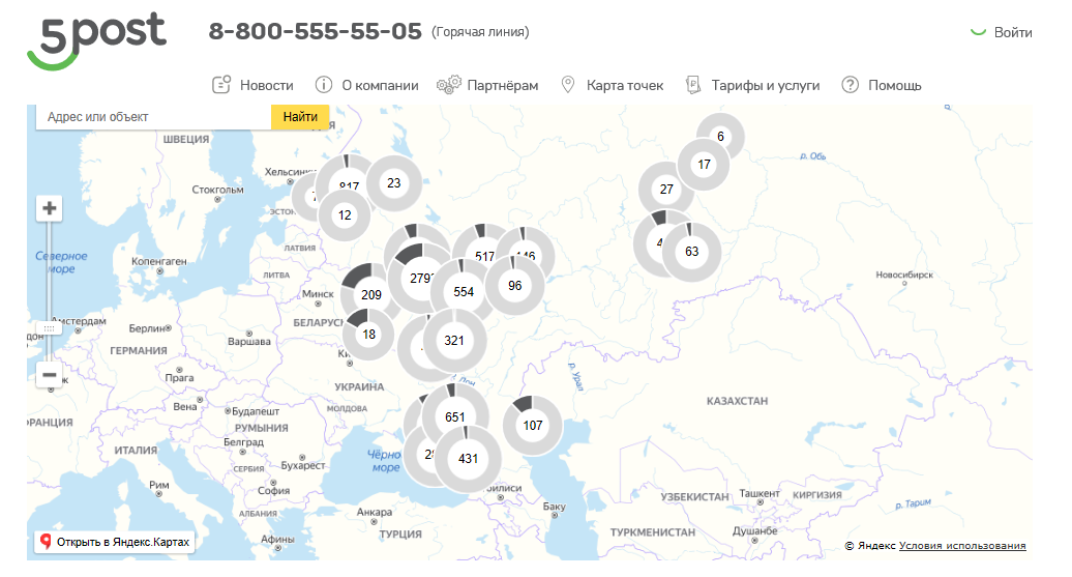 Клиент может отфильтровать точки выдачи, например, по своему городу: 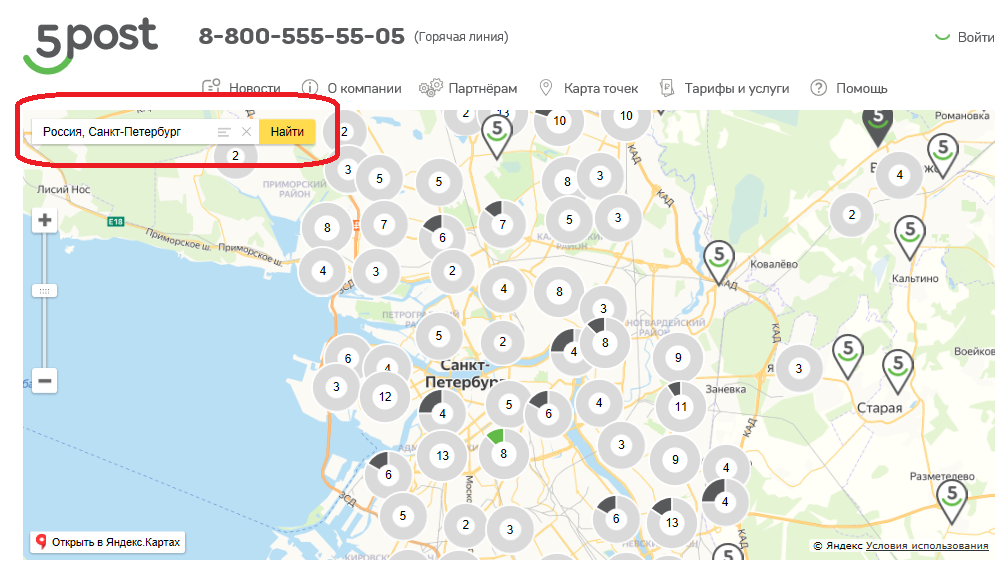 Или сразу указать адрес, удобный для получения заказа: 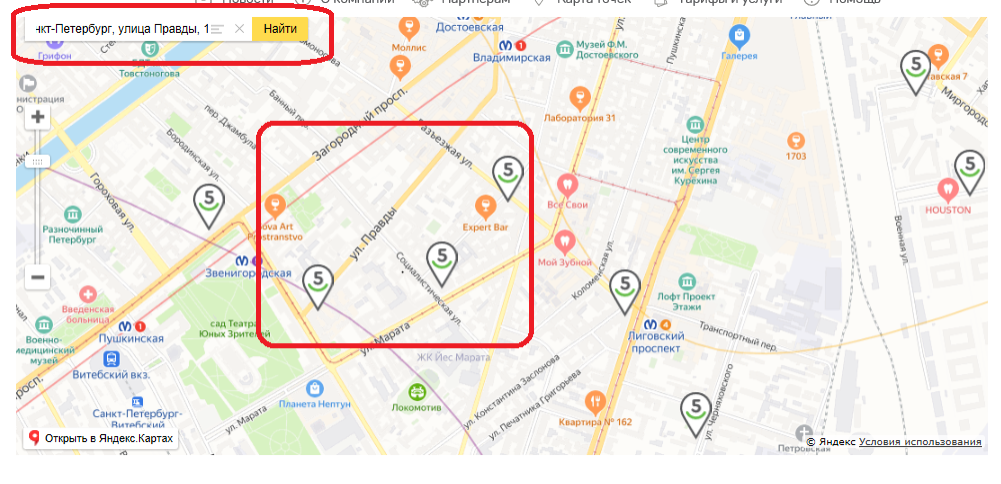 На карте отображаются все ближайшие точки выдачи для указанного адреса.Для просмотра данных по конкретной точке выдачи, необходимо кликнуть на эту точку. Открывается окно с характеристиками точки выдачи: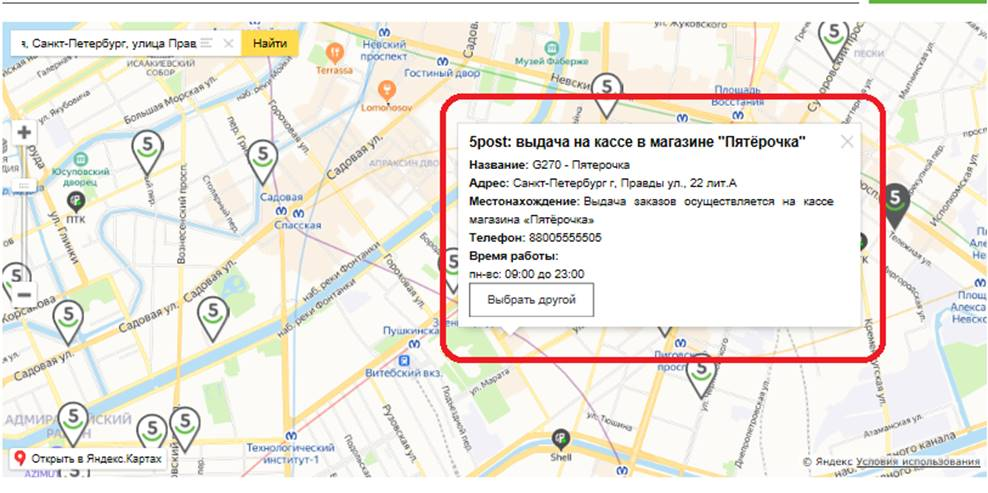  История изменения документаВерсия документаv. 2АвторКратова ЕленаДата создания21.12.2020Дата последнего обновления21.12.2020ПараметрТип данныхСодержаниеПримерidTEXTУникальный идентификатор для системы OMS"a4b31e18-d218-465a-86e3-52cf7c3b2200"nameTEXTНазвание объекта выдачи"H737Пятерочка"partnerNameTEXTНазвание постаматной сетиВозможные варианты: "Tobacco", "Халва", "Deep",  "Engy", "Ozon " (для Партнера Ozon), "Ali" (для Партнера Ali)typeENUMТип пункта выдачиВозможные варианты:POSTAMAT - постамат, расположенный в магазине «Пятёрочка», TOBACCO – табакошоп/ касса магазина «Пятёрочка» ISSUE_POINT - ПВЗРабочие часыРабочие часыРабочие часыРабочие часыdayENUMДень неделиВозможные варианты:MON, TUE, WED, THU, FRI, SAT, SUNopensAtTIMEВремя начала работы объекта выдачи"08:00:00"closesAtTIMEВремя окончания работы объекта выдачи  "22:30:00"timezoneTEXTЧасовой пояс, в котором расположен объект"Asia/Yekaterinburg"},{"day":"TUE","opensAt":"08:00:00","closesAt":"22:30:00","Asia/Yekaterinburg"},{"day":"WED","opensAt":"08:00:00","closesAt":"22:30:00","Asia/Yekaterinburg"},{"day":"THU","opensAt":"08:00:00","closesAt":"22:30:00","Asia/Yekaterinburg"},{"day":"FRI","opensAt":"08:00:00","closesAt":"22:30:00","Asia/Yekaterinburg"},{"day":"SAT","opensAt":"08:00:00","closesAt":"22:30:00","Asia/Yekaterinburg"},{"day":"SUN","opensAt":"08:00:00","closesAt":"22:30:00","Asia/Yekaterinburg"}]fullAddressTEXTПолный адрес объекта выдачи"Восход п, Комсомольская ул, 1"АдресАдресАдресАдресcountryTEXTСтрана нахождения объекта выдачи"Россия"zipCodeNUMBERПочтовый индекс"624843"regionTEXTРегион нахождения объекта выдачи"Свердловская область"cityTEXTГород нахождения объекта выдачи"Восход п"regionTypeTEXTТип региона"Область"cityTypeTEXTТип города"п"streetTEXTУлица нахождения объекта выдачи"Комсомольская ул"houseTEXTНомер дома, в котором находится объект выдачи"1"housingTEXTКорпус"1"buildingTEXTСтроение"А"metroStationTEXTБлижайшая станция метроПланернаяlatNUMBERШирота (Географические координаты объекта выдачи).Разделитель - точка56.72611989500007lngNUMBERДолгота (Географические координаты объекта выдачи). Разделитель - точка62.84824019900003geohashTEXTАлфавитно-цифровая строка, представляющая географические координаты, широту и долготу точки"v6hdwnstw5"additionalTEXTУточнение места выдачи "Выдача заказов осуществляется на кассе магазина «Пятёрочка»" phoneTEXTТелефон службы поддержки объкта"88005555505"cashAllowedBOOLEANВозможность проведения оплаты наличнымиВозможные варианты:truefalsecardAllowedBOOLEANВозможность проведения оплаты банковской картойВозможные варианты:truefalseВерсияАвторДатаОписание2Кратова Е.21.12.2020Добавлены фразы:1. дата версии widget будет предоставлена вместе с apikey;2.  создавать карту следует после того, как веб-страница загрузится целиком.2Кратова Е.21.12.2020Указаны требования к блоку с идентификаторами «map».                 Вместо <div id="map"></div>  указано<div id="map" style="width: 600px; height: 400px"></div>2Кратова Е.21.12.2020Название поля «Тип постаматной сети» изменено на «Тип пункта выдачи».2Кратова Е.21.12.2020Описание «POSTAMAT - постамат, TOBACCO – табакошоп, ISSUE_POINT – ПВЗ» изменено на «POSTAMAT - постамат, расположенный в магазине «Пятёрочка», TOBACCO – табакошоп/касса магазина «Пятёрочка» ISSUE_POINT – ПВЗ».